Temat kompleksowy: Nasze ulubione książeczki’Temat dnia :,, Bal na zamku, wprowadzenie litery z, Z”Pomoce: kredki, ołówek, sznurek, plastelina lub włóczka,  kartoniki białe , niebieskie i czerwone,1.Każdy z was wśród książeczek ma na pewno bajki, baśnie lub legendy.  Zastanówcie się i powiedzcie jaka jest Twoja  ulubiona książka- bajka?, o czym opowiada?, jacy bohaterowie tam występują?2. Rozwiążcie zagadki o bohaterach bajkowych:Jest rzadkim zwierzęciem, podobnym do Burka.W bajce Czerwonego pożarł nam Kapturka.Z jakiej jesteśmy bajki?To my - braciszek i siostrzyczka.Znaleźliśmy w lesie śliczną chatkę.Całą ze słodkiego pierniczka.Jaka to postać znana z wielu bajek,co często na latającej miotle w podróż się udaje?Kochany przez wszystkich miś.Jego przyjaciel to Krzyś.Czerwony serdaczek i wesoła mina.Od baryłki miodu każdy dzień zaczyna.Z drewna wystrugany,chłopiec z bajki znany.Kiedy kłamał w głos,szybko rósł mu nosJest ubrana jak na bal:
w długą suknię, w piękny szal.
Rozpuściła jasne włosy,
rąbek sukni już unosi.
Tańczy lekko na paluszkach,
czy królewna to, czy wróżka?
Trzewiczek jej z nóżki spadł!
Czy już teraz każdy zgadł?4. Wprowadzenie litery z, Z  oparciu o wyraz podstawowy ,,zamek”Bal kopciuszka odbywał się na zamku., Co to jest zamek?, jak wygląda, czy ktoś z was był w prawdziwym zamku?- jaka głoskę słyszysz na początku wyrazu zamek? (z)- podziel na sylaby wyraz zamek-podziel na głoski wyraz zamek- ułóż schemat wyrazu  zamek ( białe kartoniki)- ułóż schemat wyrazy zamek używając kartoników czerwonych – dla samogłosek i niebieskich dla spółgłosek  - powiedz inne wyrazy , imiona, zaczynające się na głoskę z (np.,  Zuzia, Zenek, zebra, zegar, )- a kto potrafi wymyśleć wyrazy , w których głoska z występuje na końcu (np. raz,  ) lub w środku wyrazu(np. wazon, koza)- czy głoska  z to spółgłoska czy samogłoska? (spółgłoska), oznaczamy ją niebieską nakrywką 5.Pokaz litery z, Z drukowanej i pisanej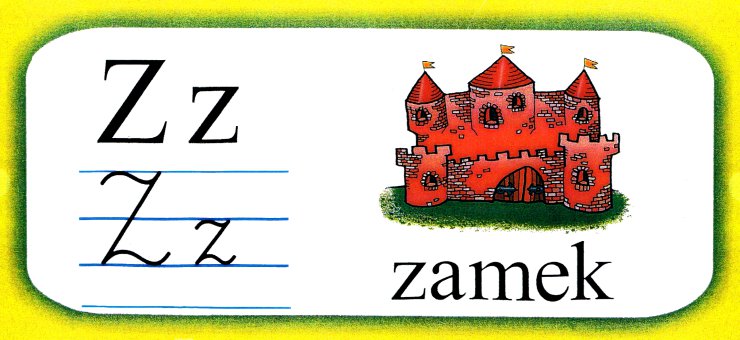 - do czego podobna jest litera  z, Z (odpowiedzi dzieci). Czy litery   z , Z pisane i drukowane są takie same?.- pokaz sposobu pisania litery ,,z,Z” 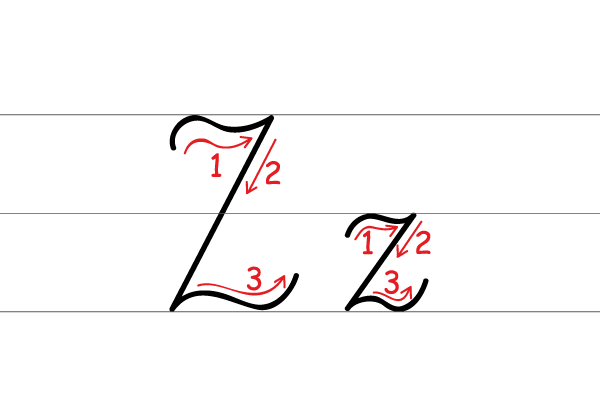 - napisz literkę z, Z  na dywanie, w powietrzu, po śladzie, ułóż ją ze sznurka, włóczki itp.6. Popatrzcie na obrazki , które postacie zaprosicie na bal do zamku? Bal musi być bezpieczny i udany dla wszystkich gości.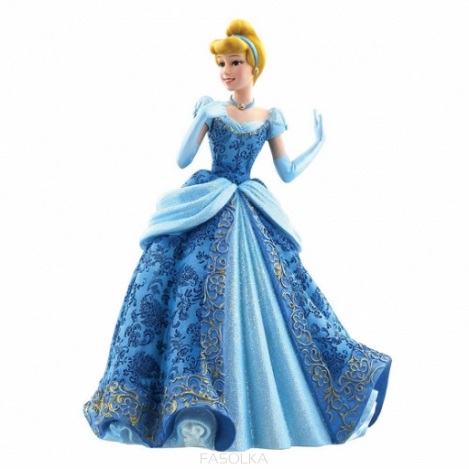 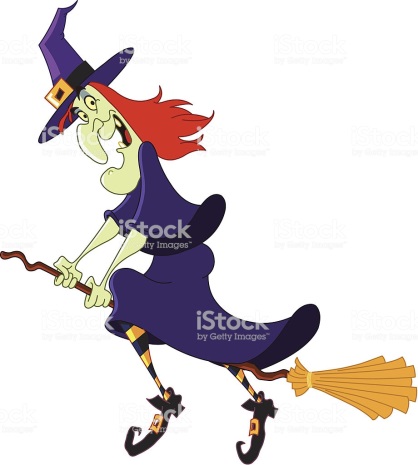 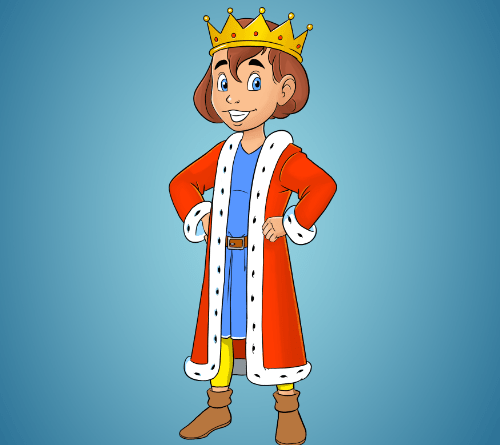 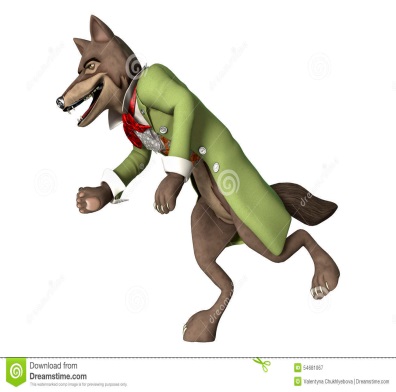 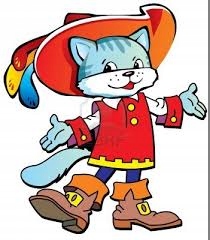 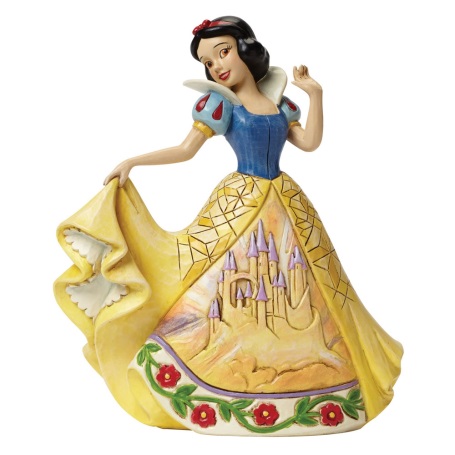 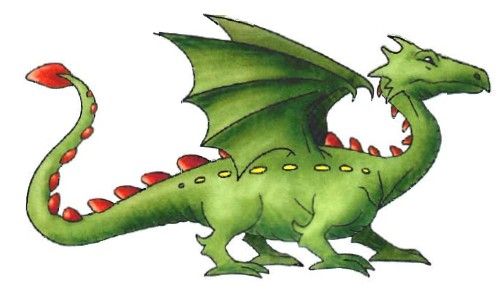 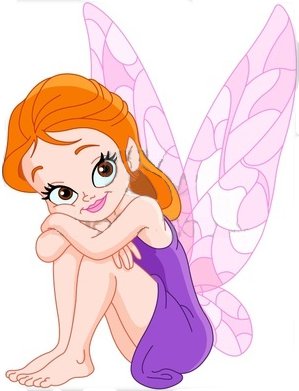 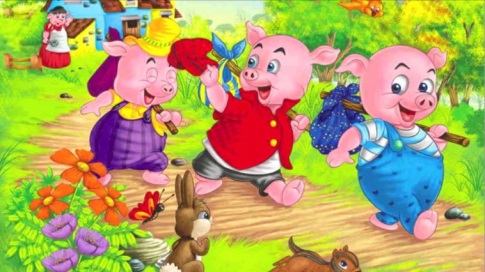 Źródło: grafika google.pl7. Wykonajcie zadania na karcie pracy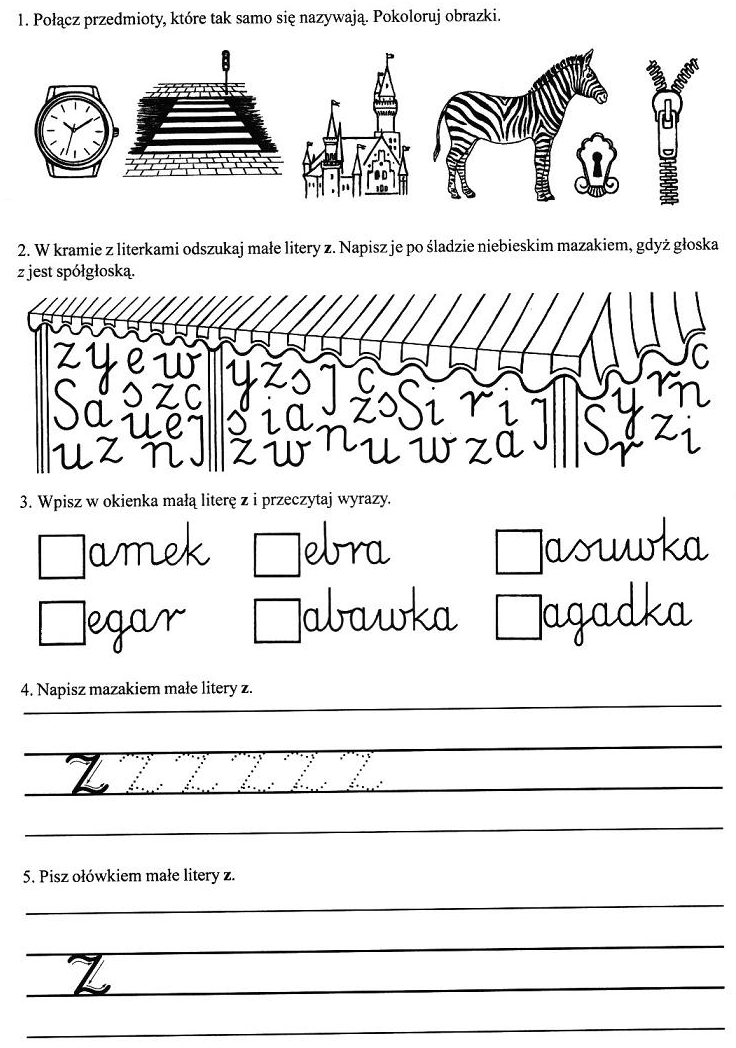 Propozycja pracy plastycznej na dziś. Spróbujcie z pomocą rodziców zrobić zamek z papieru, rolek po papierze toaletowym , pudełek po butów.        Udanej zabawy!  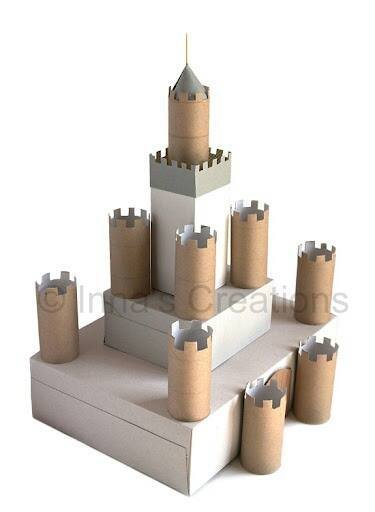 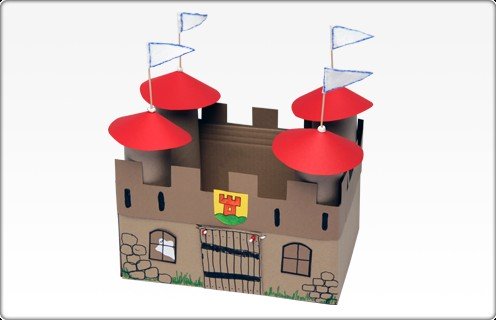 